Бешенство можно предупредить. Излечить нельзя!Бешенство – это острое вирусное инфекционное заболевание, общее для человека и животных. Заболевание относится к группе наиболее опасных болезней, протекает с тяжелым поражением нервной системы и заканчивается, как правило, гибелью животных и человека. Последний случай смерти человека от бешенства произошел в Калужской области в начале 2020 года.Рост вспышек заболеваний вызывается изменением численности грызунов и диких плодоядных, а также миграции хищников. Резервуаром и главными источниками возбудителя бешенства являются дикие хищники, грызуны, собаки и кошки. С учетом характера резервуара возбудителя различают распространение болезни  городского и природного типов, при городском типе основными распространителями болезни являются бродячие и безнадзорные собаки, а при  природном типе - дикие хищники (лисица, енотовидная собака, песец, волк, корсак, шакал).В 2019 году на территории области было зарегистрировано 43 случая бешенства среди животных, из которых 38 среди диких животных (88,3 % от всех заболевших животных).Бешенство животных регистрировалось на территории 17 районов. За не полные 4 месяца 2020 года в области уже зарегистрировано 8 случаев заболевания животных бешенством в 6 районах. В семи случаях источниками стали дикие животные (4 лисы и 3 енотовидных собаки) и только в одном случае домашняя собака.Хотелось бы отметить, что за аналогичный период 2019 года случаев бешенства было зарегистрировано больше - 14.Необходимо также отметить, что за последние время увеличивается количество случаев бешенства в дикой природе среди енотовидных собак. Из 38 случаев бешенства среди диких плотоядных зарегистрированных в 2019 году, 14 случаев были именно среди енотовидных собак, а из 7 случаев бешенства среди диких плотоядных зарегистрированных в 2020 году, как уже говорилось, 3 случая также были среди енотовидных собак. Причиной этому послужила теплая зима, из-за которой эти животные не уходили в спячку.Согласно представленной Управлением Роспотребнадзора по Калужской области информации за 2019 год животными было травмировано 3765 человек, из которых 157 человек дикими животными, а за 1 квартал 2020 года животными было травмировано 666 человек, при том, что за аналогичный период 2019 года было травмировано 656 человек.Учитывая опасность и распространенность бешенства, мероприятия по предупреждению возникновения, распространения и профилактики этого заболевания проводится строго в соответствии с Ветеринарными правилами «Профилактика и борьба с заразными болезнями, общими для человека и животных. 13. Бешенство».Одной из основных мер по профилактике бешенства среди домашних животных является вакцинация. За 2019 год ветеринарной службой области было вакцинировано 112 тыс. голов домашних плотоядных животных и более 200 тыс. голов сельскохозяйственных животных.За 1 квартал 2020 года вакцинировано уже 19 тыс. голов домашних плотоядных животных и 36 тыс. голов сельскохозяйственных животных.С целью профилактики данного заболевания владельцы животных, а также руководители животноводческих хозяйств обязаны соблюдать следующие требования:1. Приобретать собак и кошек, на которых имеются оформленные ветеринарные сопроводительные документы, в которых указывается клиническое состояние животных и какие были проведены исследования и вакцинации; 2. Соблюдать установленные правила содержания домашних и сельскохозяйственных животных; 3. Доставлять принадлежащим им животных в установленные сроки для проведения вакцинации против бешенства; 4. Немедленно сообщать ветеринарному специалисту, обслуживающему населённый пункт, о подозрении на заболевание животных бешенством и случаях покуса сельскохозяйственных и домашних животных как дикими хищниками, так и собаками; 5. Регистрировать принадлежащих им собак и кошек в порядке установленным Законом Калужской области № 579-ОЗ об ответственном обращение с животными. Выполнение всех мероприятий, установленных законодательством, позволит снизить количество случаев возникновения бешенства, как среди домашних, так и диких животных, но самое главное - не допустит  заражение бешенством ЧЕЛОВЕКА!!!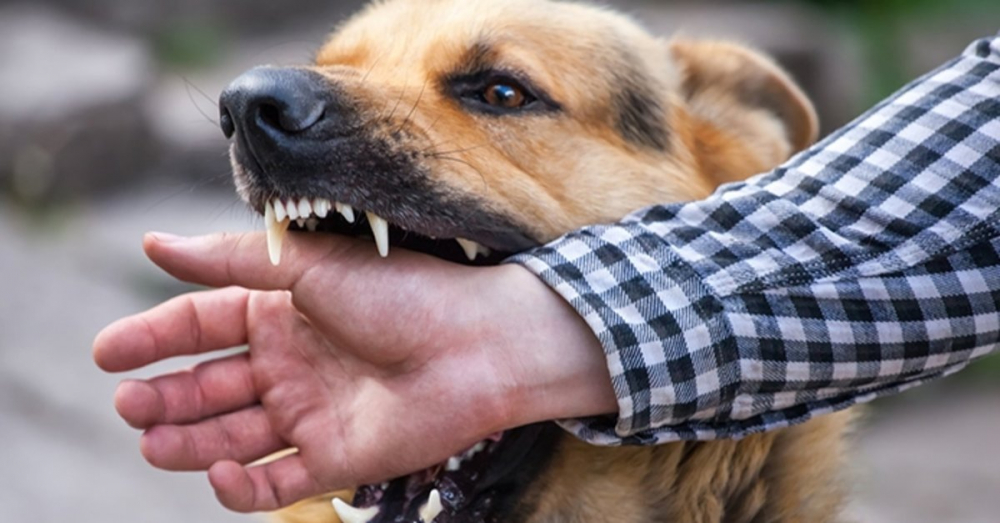 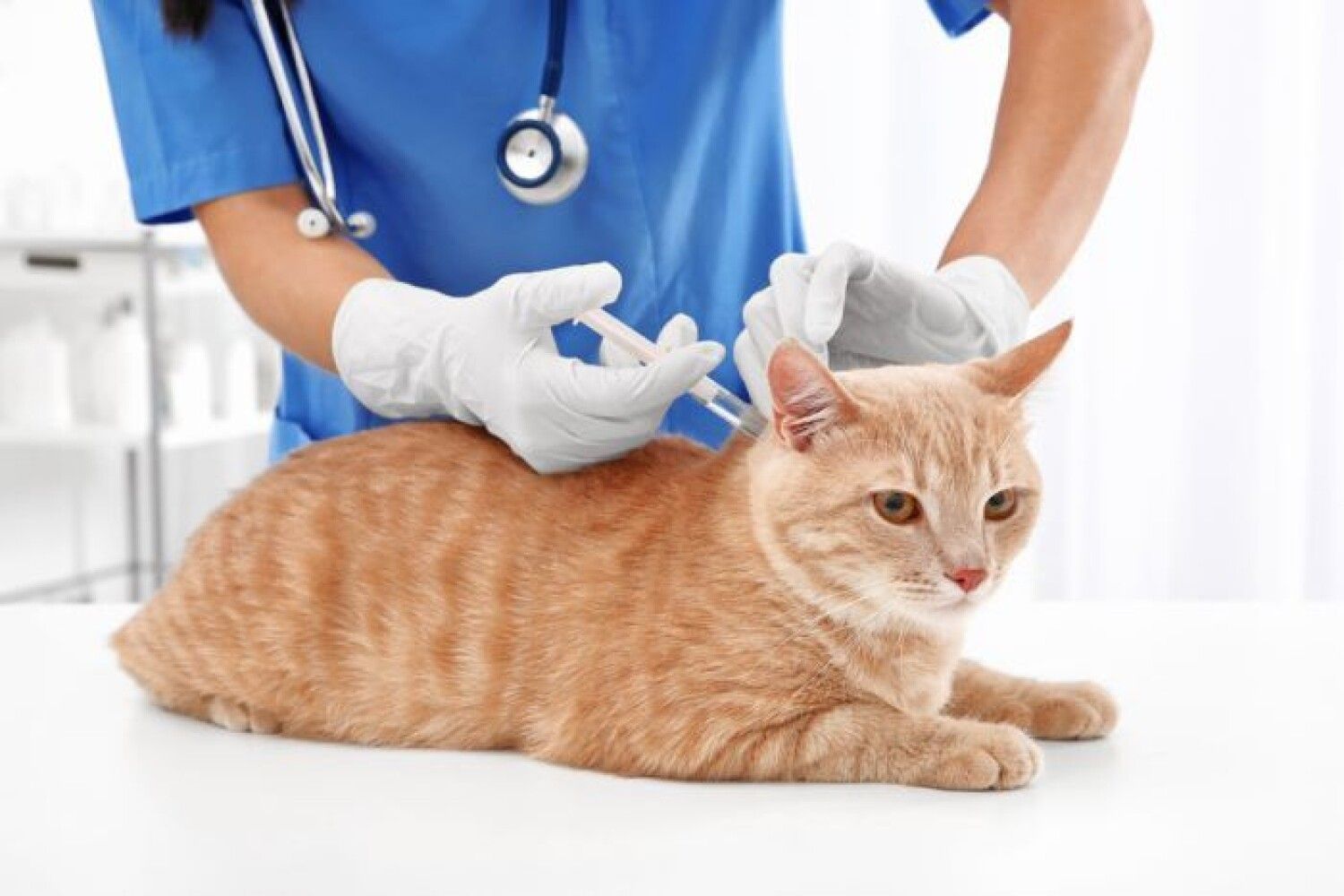 